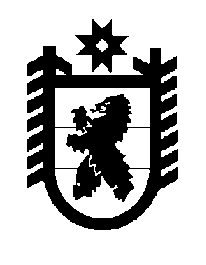 Российская Федерация Республика Карелия    ПРАВИТЕЛЬСТВО РЕСПУБЛИКИ КАРЕЛИЯПОСТАНОВЛЕНИЕот  27 июля 2015 года № 225-Пг. Петрозаводск О Порядке и условияхпредоставления в августе-декабре  2015 года субсидий на  компенсацию части потерь в доходах организациям общественного транспорта в связи с оказанием мер социальной поддержкиотдельным категориям гражданВ целях компенсации в августе-декабре 2015 года части потерь в доходах организациям общественного транспорта в связи с оказанием мер социальной поддержки отдельным категориям граждан Правительство Республики Карелия п о с т а н о в л я е т:1. Утвердить прилагаемые Порядок и условия предоставления в августе-декабре 2015 года субсидий на компенсацию части потерь в доходах организациям общественного транспорта в связи с оказанием мер социальной поддержки отдельным категориям граждан. 2. Установить, что предоставление субсидий на компенсацию части потерь в доходах организациям общественного транспорта в связи с оказанием мер социальной поддержки отдельным категориям граждан в форме реализации ими именных социальных проездных билетов отдельным категориям граждан осуществляется за счет средств, предусмотренных Министерству здравоохранения и социального развития Республики Карелия в бюджете Республики Карелия на 
2015 год.              Глава Республики  Карелия                                                            А.П. ХудилайненУтверждены постановлением ПравительстваРеспублики Карелияот 27 июля 2015 года № 225-ППорядок и условияпредоставления в августе-декабре 2015 года субсидий 
на компенсацию части потерь в доходах организациям 
общественного транспорта в связи с оказанием мер социальной 
поддержки отдельным категориям граждан1. Субсидии на компенсацию части потерь в доходах организациям общественного транспорта в связи с оказанием мер социальной поддержки отдельным категориям граждан в форме реализации ими именных социальных проездных билетов (далее – субсидии) гражданам, указанным в статье 2 Федерального закона от 12 января 1995 года № 5-ФЗ «О ветеранах», инвалидам Великой Отечественной войны и бывшим несовершеннолетним узникам концлагерей, гетто, других мест принудительного содержания, созданных фашистами и их союзниками в период Второй мировой войны, предоставляются за счет средств бюджета Республики Карелия.2. Право на получение субсидий имеют организации общественного транспорта при условии реализации ими именных социальных проездных билетов на проезд в общественном транспорте в городском сообщении (далее – именной социальный проездной билет):1) гражданам, указанным в пункте 1 части 1 статьи 2 Федерального закона от 12 января 1995 года № 5-ФЗ «О ветеранах», инвалидам Великой Отечественной войны (далее – участники войны), – без  взимания платы;2) гражданам, указанным в пункте 1 настоящих Порядка и условий, за исключением участников войны,  – стоимостью не выше 460 рублей.3. Министерство здравоохранения и социального развития Республики Карелия:1) устанавливает порядок отбора организаций общественного транспорта в целях предоставления им субсидий;2) проводит отбор организаций общественного транспорта в целях предоставления им субсидий;3) осуществляет перечисление субсидий:организациям общественного транспорта (кроме организаций общественного транспорта, осуществляющих пассажирские перевозки на территории г. Петрозаводска),  из расчета:780 рублей за каждый именной социальный проездной билет, реализованный участникам войны;320 рублей за каждый именной социальный проездной билет, реализованный гражданам, указанным в пункте 1 настоящих Порядка и условий, за исключением участников войны;организациям общественного транспорта, осуществляющим пассажирские перевозки на территории г. Петрозаводска, из расчета:960 рублей за каждый именной социальный проездной билет, реализованный участникам войны;500 рублей за каждый именной социальный проездной билет, реализованный гражданам, указанным в пункте 2 настоящих Порядка и условий, за исключением участников войны;4) ежеквартально не позднее 15 числа месяца, следующего за отчетным периодом, представляет в Министерство финансов Республики Карелия отчет о расходовании средств на предоставление субсидий с указанием количества реализованных социальных проездных билетов.4. Организации общественного транспорта, прошедшие отбор в целях предоставления им субсидий:1) обеспечивают продажу именных социальных проездных билетов гражданам, указанным в пункте 1 настоящих Порядка и условий, за исключением участников войны, по стоимости не выше 460 рублей;2) обеспечивают оформление и выдачу именных социальных проездных билетов участникам войны на основании представляемых Министерством здравоохранения и социального развития Республики Карелия списков граждан, имеющих право на приобретение без взимания платы именных социальных проездных билетов;3) ведут учет граждан, получивших именные социальные проездные билеты;4) ежемесячно до 10 числа представляют в Министерство здравоохранения и социального развития Республики Карелия реестры граждан, которые приобрели именные социальные проездные билеты, по форме согласно приложению.5. Перечисление субсидий производится Министерством здравоохранения и социального развития Республики Карелия в соответствии со сводной бюджетной росписью бюджета Республики Карелия в пределах средств, предусмотренных на указанные цели, в течение 15 дней после получения счета-фактуры и реестров.Приложение к Порядку и условиямпредоставления в августе-декабре 2015 года субсидий на компенсацию части потерь вдоходах организациям общественноготранспорта в связи с оказанием мерсоциальной поддержки отдельным категориям гражданРЕЕСТРграждан, которые приобрели именные социальные  проездные билетына _____________ месяцНаименование организации общественного транспорта____________________________________________________________________________________________     _______________   _____________________(наименование должности)             (подпись)               (расшифровка подписи)МПРеестр сверен, замечания: ____________________________________________________________________________________________________________________________________Начальник государственного казенного учреждения социальной защиты Республики Карелия «Центр социальной работы __________________________________»                                                                                         (города, района)__________________________                   ___________________________________            (подпись)                                                           (расшифровка подписи)МП№ п/пФамилия, имя,   
отчество,     
   дата рожденияНаименование   
категории, к которой относится     
гражданинНаименование, серия, номер   и дата выдачи документа, подтверждающего право гражданина на приобретение социального проездного  билетаI.Граждане, указанные в пункте 1 части 1 статьи 2  Федерального закона от 12 января 1995 года № 5-ФЗ «О ветеранах», инвалиды Великой Отечественной войныГраждане, указанные в пункте 1 части 1 статьи 2  Федерального закона от 12 января 1995 года № 5-ФЗ «О ветеранах», инвалиды Великой Отечественной войныГраждане, указанные в пункте 1 части 1 статьи 2  Федерального закона от 12 января 1995 года № 5-ФЗ «О ветеранах», инвалиды Великой Отечественной войныII.Граждане, указанные в пунктах 2-4 части 1 статьи 2 Федерального закона от 12 января 1995 года № 5-ФЗ «О ветеранах» Граждане, указанные в пунктах 2-4 части 1 статьи 2 Федерального закона от 12 января 1995 года № 5-ФЗ «О ветеранах» Граждане, указанные в пунктах 2-4 части 1 статьи 2 Федерального закона от 12 января 1995 года № 5-ФЗ «О ветеранах» III.Бывшие несовершеннолетние узники концлагерей, гетто, других мест принудительного содержания, созданных фашистами и их союзниками в период Второй мировой войныБывшие несовершеннолетние узники концлагерей, гетто, других мест принудительного содержания, созданных фашистами и их союзниками в период Второй мировой войныБывшие несовершеннолетние узники концлагерей, гетто, других мест принудительного содержания, созданных фашистами и их союзниками в период Второй мировой войны